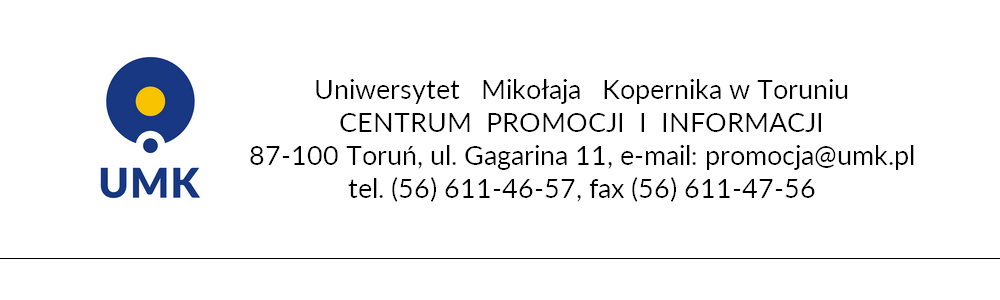 ŚWIĘTO UNIWERSYTETU 201719 lutego, w dniu urodzin swojego patrona, UMK obchodził Święto Uniwersytetu. Tego dnia zostały przyznane odznaczenia państwowe i uniwersyteckie, tytuły Honorowego Profesora i Ambasadora UMK, nastąpiło również wręczenie dyplomów nowym doktorom habilitowanym i doktorom.Świętowanie poprzedził Koncert Uniwersytecki, który odbył się 18 lutego w Auli UMK (ul. Gagarina 11). Niedzielne obchody rozpoczęły się o godz. 10.15 złożeniem kwiatów pod pomnikiem Mikołaja Kopernika na Rynku Staromiejskim w 544. rocznicę urodzin patrona uniwersytetu. Od godz. 11:00 uroczystości kontynuowane były w Auli UMK. W programie znalazły się: przemówienie JM Rektora prof. dr. hab. Andrzeja Tretyna, okolicznościowe wystąpienia gości oraz wręczenie odznaczeń, medali i wyróżnień - zarówno państwowych, jak i uniwersyteckich.Ważnym punktem ceremonii było wręczenie dyplomów 59 nowym doktorom habilitowanym i 111 doktorom.Podczas tegorocznego Święta Uniwersytetu powiększyło się również grono Honorowych Profesorów UMK. Dołączyli do niego: prof. art. mal. Jan Pręgowski z Wydziału Sztuk Pięknych oraz dr hab. Andrzej Jamiołkowski, prof. UMK z Wydziału Fizyki, Astronomii i Informatyki Stosowanej. Tytuły Honorowego Profesora nadawane są profesorom o wybitnym dorobku naukowym, którzy w ostatnim roku akademickim odeszli na emeryturę. W czasie uroczystości poznaliśmy także nazwiska kolejnych Ambasadorów Uniwersytetu Mikołaja Kopernika w Toruniu. Tytuł otrzymują absolwenci ze znaczącymi sukcesami w nauce, kulturze, sztuce, polityce albo działalności gospodarczej, promujący Uniwersytet w swojej codziennej działalności.Sylwetki wszystkich AmbasadorówWyróżnienia i odznaczenia państwowe i uniwersyteckie: Złoty Krzyż Zasługi:Dr hab. Włodzimierz Karaszewski, prof. UMK, Wydział Nauk Ekonomicznych i Zarządzania;Srebrny Krzyż Zasługi:Ks. prof. dr hab. Dariusz Kotecki, Wydział Teologiczny;Medal za zasługi położone dla rozwoju Uczelni:prof. dr hab. Wiesław Kozak, Wydział Biologii i Ochrony Środowiska;ks. prof. dr hab. Jan Perszon, Wydział Teologiczny;dr hab. Leszek Kuk, prof. UMK, Wydział Politologii i Studiów Międzynarodowych;dr hab. Marta Urlińska, prof. UMK, Wydział Nauk Pedagogicznych;dr Zdzisław Markuszewski, Wydział Nauk Ekonomicznych i Zarządzania;Akademicki Związek Sportowy UMK w Toruniu;Medal Złoty  Za  Długoletnią  Służbę:Dr hab. Andrzej Adamski, prof. UMK, Wydział  Prawa i Administracji;Prof. dr hab. Danuta Janicka, Wydział Prawa i Administracji;Prof. dr hab. Stanisław Kaczmarczyk, Wydział Nauk Ekonomicznych i Zarządzania;Prof. dr hab. Przemysław Kita, Wydział Chemii;Prof. dr hab. Michał Klimecki, Wydział Politologii i Studiów Międzynarodowych;Prof. dr hab. Violetta Konarska-Wrzosek, Wydział Prawa i Administracji;Prof. dr hab. Wojciech Kosiedowski, Wydział Nauk Ekonomicznych i Zarządzania;Dr. hab. Wojciech Olszewski, prof. UMK, Wydział Nauk Historycznych;Prof. dr hab. Wiesław Sieradzan, Wydział Nauk Historycznych;Dr Małgorzata Tyloch, Wydział Lekarski;Małgorzata Warda, Wydział Nauk o Zdrowiu;Prof. dr hab. Andrzej Wojtczak, Wydział Chemii;Prof. dr hab. Andrzej Wojtowicz, Wydział Fizyki, Astronomii i Informatyki Stosowanej;Medal Srebrny  Za  Długoletnią  Służbę:Mgr Ewa Gorczyca, Biblioteka Uniwersytecka;Dr Agnieszka Mikucka, Wydział Farmaceutyczny;Dr Danuta Ponczek, Wydział Nauk o Zdrowiu;Prof. dr hab. Alina Sionkowska, Wydział Chemii;Dr hab. Elżbieta Szulc, prof. UMK, Wydział Nauk Ekonomicznych i Zarządzania;Agnieszka Walińska, Wydział Nauk o Zdrowiu;Dr hab. Maciej Wróblewski, prof. UMK, Wydział Filologiczny;Medal Brązowy  Za  Długoletnią  Służbę:Mgr Katarzyna Dąbrowska, Administracja Centralna;Dr Marzena Humańska, Wydziału Nauk o Zdrowiu;Medale Komisji Edukacji Narodowej:Dr hab. Agnieszka Bień-Kacała, prof. UMK, Wydział Prawa i Administracji;Ks. dr hab. Daniel Brzeziński, prof. UMK, Wydział Teologiczny;Dr Wanda Drewniak, Wydział Farmaceutyczny;Dr hab. Marek Foksiński, Wydział  Farmaceutyczny;Dr hab. Anna Jakubowska, prof. UMK, Wydział Biologii i Ochrony Środowiska;Dr Krystyna Kurowska, Wydział Nauk o Zdrowiu;Dr hab. Violetta Kwiatkowska-Wójcikiewicz, prof. UMK, Wydział Prawa 
i Administracji;Dr hab. Agnieszka Olesińska, prof. UMK, Wydział Prawa i Administracji;Dr hab. Dorota Olszewska-Słonina, Wydział Farmaceutyczny;Dr hab. Mariola Piłatowska, prof. UMK, Wydział Nauk Ekonomicznych i Zarządzania; Prof. dr hab. Władysław Sinkiewicz, Wydział Nauk o Zdrowiu; Ks. dr hab. Kazimierz Skolczylas, Wydział Teologiczny; Ks. dr hab. Janusz Szulist, prof. UMK, Wydział Teologiczny; Dr hab. Mirosław Wełniak, prof. UMK, Wydział Chemii; Prof. dr hab. Wojciech Zegarski,  Wydział Nauk o Zdrowiu; Prof. dr hab. Elżbieta Żbikowska, Wydział Biologii i Ochrony Środowiska.